О внесение изменений в постановлениеИсполнительного комитета Мамадышскогомуниципального района   Республики Татарстанот  27.10.2016 № 1341        В соответствии с постановлением Кабинета   Министров Республики Татарстан от  16.10.2013  № 764 (ред. от 14.07.2014) «Об утверждении Государственной   программы «Обеспечение   общественного   порядка  и противодействие  преступности  в Республике Татарстан на 2014-2020 годы»  Исполнительный комитет  Мамадышского муниципального района Республики Татарстан      п о с т а н о в л я е т:      1. Внести изменения  постановление Исполнительного комитета Мамадышского муниципального района Республики Татарстан от 27.10.2016 № 1341 «Об утверждении Комплексной  Программы профилактики правонарушений в Мамадышском  муниципальном районе  Республики Татарстан на 2017-2020  годы»: в пунктах 2.4.1.12, 2.10.1,  2.10.6   слова «милиция» заменить словами «полиция»;        2. Контроль за исполнением настоящего постановления  возложить на заместителя Руководителя Исполнительного комитета Мамадышского муниципального района Никитина В.И.Руководитель                                                                                           И.М.ДарземановИСПОЛНИТЕЛЬНЫЙ КОМИТЕТ МАМАДЫШСКОГО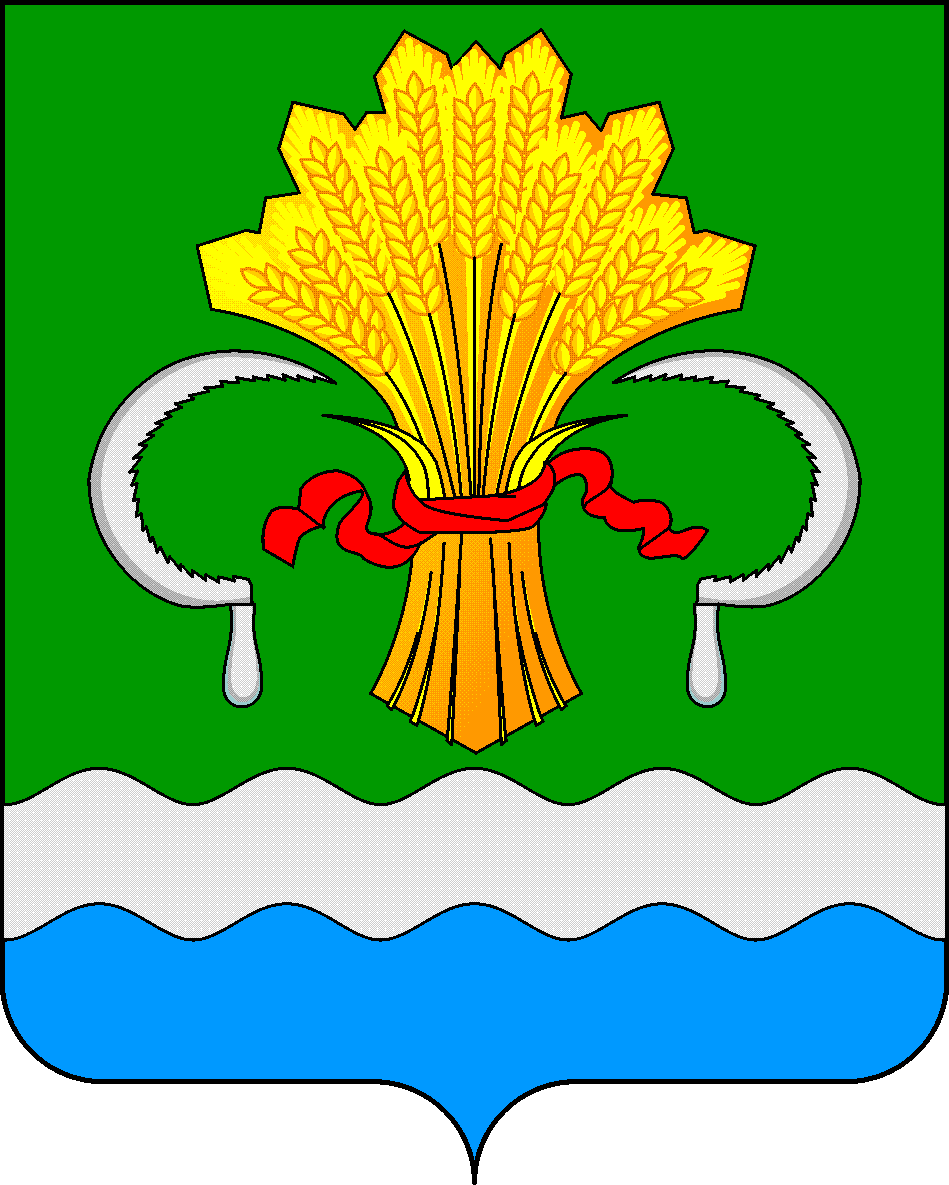  МУНИЦИПАЛЬНОГО РАЙОНА РЕСПУБЛИКИ ТАТАРСТАНул.М.Джалиля, д.23/33, г. Мамадыш, Республика Татарстан, 422190ТАТАРСТАН РЕСПУБЛИКАСЫНЫҢМАМАДЫШ МУНИЦИПАЛЬ РАЙОНЫНЫҢ БАШКАРМА КОМИТЕТЫМ.Җәлил ур, 23/33 й., Мамадыш ш., Татарстан Республикасы, 422190     Тел.: (85563) 3-15-00, 3-31-00, факс 3-22-21, e-mail: mamadysh.ikrayona@tatar.ru, www.mamadysh.tatarstan.ru     Тел.: (85563) 3-15-00, 3-31-00, факс 3-22-21, e-mail: mamadysh.ikrayona@tatar.ru, www.mamadysh.tatarstan.ru     Тел.: (85563) 3-15-00, 3-31-00, факс 3-22-21, e-mail: mamadysh.ikrayona@tatar.ru, www.mamadysh.tatarstan.ru    Постановление№ 384    Постановление№ 384                    Карарот «19» 06           2018 г.